PRINCIPAL REFEREE ASSESSMENT FORMThis reference has been designed to assist you in evaluating the applicant’s suitability for the position of Principal of a Catholic school in the Diocese of Ballarat. You are invited to comment freely on those areas that are relevant to your knowledge of the applicant.  As this material is to be photocopied please ensure the use of black pen for your comments.  Please feel free to take additional space as required.Please complete this form and return to:Post:					Email:Michael Trainor				hr@ceob.edu.au Human Resources Manager Catholic Education Office BallaratPO Box 576 Ballarat Vic 3353 Enquiries: 03 5337 7109PLEASE TICK THE APPROPRIATE BOXES:NA: 	Not applicable or unknown	1	Does not meet expectations 		3.	Always meets expectations    2.	Usually meets expectations 		4.	Exceeds expectations Comments are optional, but your insights into the suitability of the applicant are appreciated.Child Safety Additional Comments:Recommendation Privacy NoticeYour privacy is important to us.  Information recorded on this document will be used exclusively for the intent of the document.  Our Privacy Policy is available upon request.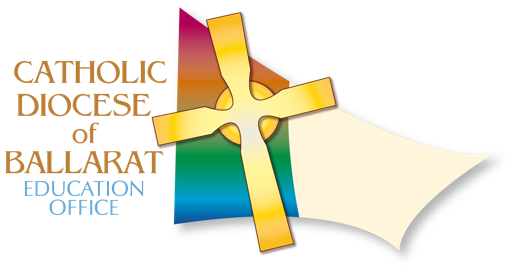 CONFIDENTIALApplicant’s Name:Position applied for:referee’s name:referee’s Role:referee’s current phone:time you have known the applicant:Have you directly observed the applicant’s work 
with children?YesNoDo you have any concerns about the applicant working directly with children? YesNoAre you comfortable knowing that the applicant might sometimes be working alone with children?YesNoGeneral N1234How would you describe the applicant’s overall work performance?Are you aware of:Are you aware of:Are you aware of:Are you aware of:Are you aware of:Are you aware of:any disciplinary action taken against the applicant in relation to any inappropriate or unprofessional conduct?YesYesNoNoany allegation of inappropriate or unprofessional conduct made against the applicant and substantiated by an employer or other body?YesYesNoNothe applicant being found guilty of a criminal offence or currently facing criminal charges?YesYesNoNoAny relevant comments Any relevant comments Any relevant comments Any relevant comments Any relevant comments Any relevant comments What would you say are the applicant’s strengths?What are the applicant’s development areas? Vision and MissionN1234Understands the role of the Catholic school in the mission of the ChurchEngages the community in the development and enactment of the school’s vision and missionGives authentic witness to their personal commitment to the school’s vision and missionEnlivens the charism of the school through stewardship of its history and traditionEnsures that the vision and mission inform school policies, practices and proceduresCatholic School Culture Catholic School Culture N12341.1Demonstrates commitment and witness to the Catholic faith1.2Demonstrates faith leadership in the school environment through supporting the enhancement of the Catholic identity of the school1.3Nurtures faith formation of self1.4Nurtures faith formation of staff1.5Leadership and participation in the spiritual life of the school, liturgies, prayer etc1.6Supports partnership with the local parish1.7Demonstrates knowledge of theology and contemporary pedagogical practices in the teaching of Religious Education1.8Promotes justice, peace and ecological conversion informed by Catholic Social TeachingCommunity EngagementCommunity EngagementN12342.1Invites, welcomes and provides hospitality to all in the true spirit of dialogue, working with parents as partners to improve engagement in their children’s learning2.2Creates and sustains partnerships with parish that enhance student learning2.3Creates and sustains partnerships with the Catholic education community that enhance student learning2.4Creates and sustains partnerships with the wider community that enhance student learning2.5Contributes to, supports and implements CECV, diocesan and school policies 2.6Promotes strategies that connect families who find difficulty in engaging with the schoolLeadership and StewardshipLeadership and StewardshipN12343.1Engages in ongoing leadership formation of self and others3.2Works collaboratively with school leadership to enhance learning3.3Enhances the professional performance and standard of all staff3.4Exercises appropriate stewardship of resources to meet the learning needs of all staff and students3.4Provides quality pastoral care for staff3.5Makes informed decisions3.6Delegates appropriately3.7Empowers others3.8Affirms others3.9Handles conflict appropriately3.10Communicates effectively3.11Is accessible to staff, students and parents3.12Cooperates with the school’s governing authority to ensure effective governance practices3.13Demonstrates organisational effectiveness3.14Provides leadership for school development planning3.15Leads the development and implementation of effective policy and procedures3.16Maintains confidentiality Learning and Teaching Learning and Teaching N12344.1Leads collaborative and collegial structures to ensure maximized learning for all students and staff4.2Ensures the establishment and implementation of an agreed educational philosophy and pedagogy4.3Ensures the development and implementation a guaranteed, viable and mandated curriculum 4.4Ensures the school wide analysis and use of data to inform learning and teaching practices to achieve high levels of learning for all4.5Implements a school wide systematic approach to providing appropriate services and interventions for students with diverse learning needsWellbeingWellbeingN12345.1Ensures school wide practices that attend to personal wellbeing of students5.2Ensures school wide practices that attend to personal wellbeing of staff5.3Attends to their own wellbeing5.4Ensures the provision of a child safe school environment 5.5Celebrates student achievement5.6Promotes and ensures consistent, positive behaviour management practices5.7Builds respectful relationships with and amongst staff5.8Builds respectful relationships with and amongst students5.9Builds respectful relationships with and amongst parentsRelevant knowledge you may have about the applicant’s capacity or suitability for the position.I would recommend this person for the position of Principal YesNoSignatureDate Date Date 